SOUTHERN SUDAN MISSION532 Raleigh Dr.Conroe, Texas 77302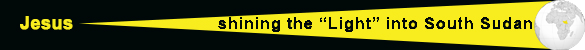 December 11, 2018Dear friends and supporters of Southern Sudan Mission,                                                                                                                                                                                                                                                    As the holiday season draws near and many people look forward to giving and receiving gifts, I thought it would be a good time to challenge each of us to be appreciative of the ultimate gift of Salvation in Jesus Christ, the precious church family, and the gift of living in America, the greatest nation in the world.   A few years ago when my wife, Alma, was teaching 5th and 6th grade South Sudanese Refugee Children in Vacation Bible School, and when I walked into her class room she was weeping. I quickly questioned her, “What’s wrong?” She said, “Nothing, I’m okay.” I said, “Why are you crying?” She said, “Look at this,” and handed me several pieces of paper with writing on them. Again, I asked, “What is this?” She said, “I asked the students to write down something they would like to pray and ask God for and this is their response. Read them.” Among the requests were: “God please make me feel better;” “God, would you please help my sick parents and family get well;” (Nearly everyone living in Gambella has malaria and although there is one small hospital and limited doctors few have the money to visit a doctor or purchase medicine). “God, please make it rain so we can have clean water to drink;” “God please make it rain so the vegetables will grow and we will have food to eat.” God please help us to have peace in our country.” Alma further said she had also asked several of the Brethren, “Why are you willing to sit and listen to Tyrone teach or preach for 8 to 10 hours”? They responded, “All we know about is war, starvation, and death, and to learn that there is hope is a special blessing worthy of learning about.”  Alma continued, “You don’t really appreciate the blessings of living in America until you witness the reality of people living in nations and situations like this.                                                                                                                                                                                                  With this in mind, I want to express my thanksgiving for all the Brethren who have                                                                                                                                                      traveled to Ethiopia to work with this mission effort. I also want to express thanks for the gift of prayers, encouragement and financial support of everyone that affords us to be a part of this opportunity; the opportunity to go and teach about the greatest gift, Salvation in Jesus and eternal life. Regarding the previous remarks about, “Nearly everyone living in Gambella has malaria and although there is one small hospital and limited doctors, few have the money to visit a doctor or purchase medicine.” I must express my thanksgiving to a special couple for their continued gifts; Jasper and Keisha Lovoi, owners of a Compound Pharmacy. They have and continue to supply medicine for the mission’s clinic enabling the mission to give free medicine to hundreds, probably thousands of Sudanese Refugees. No, I did not ask for permission to make this known, but I am very thankful for their special gift to the mission.Additionally, consider the pictures.   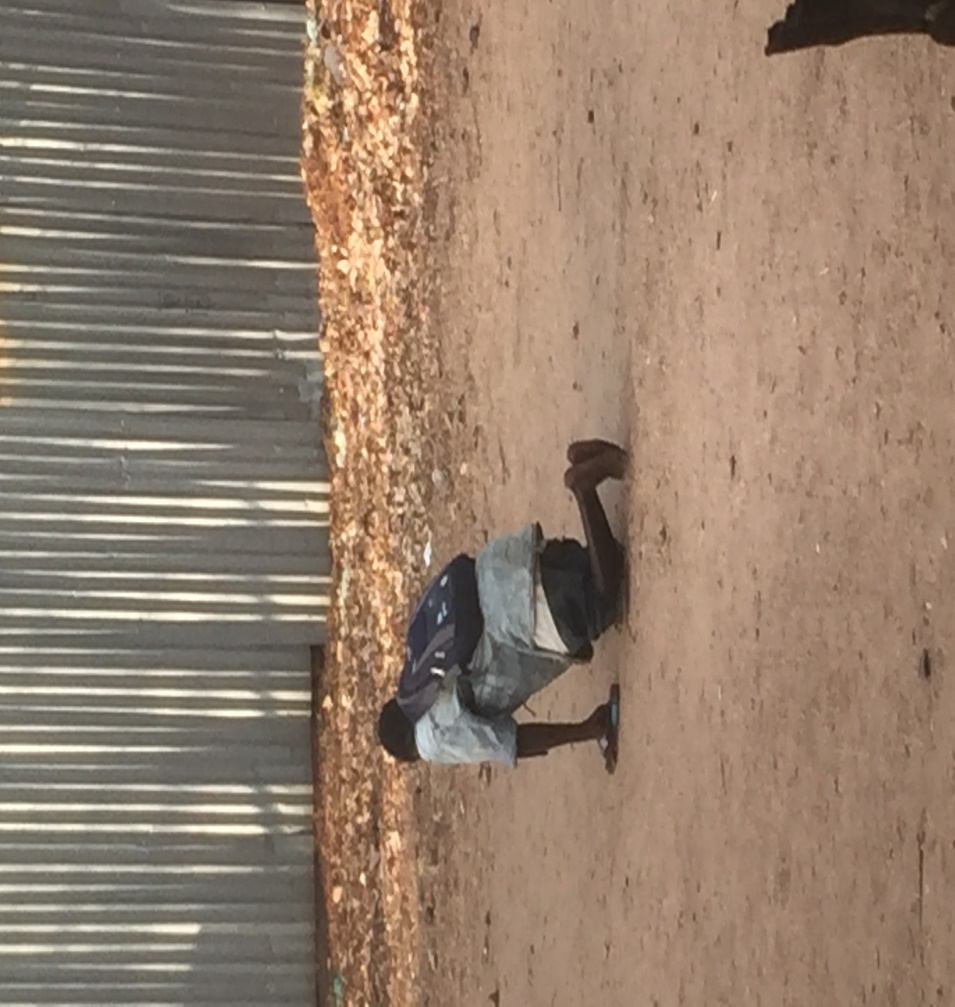 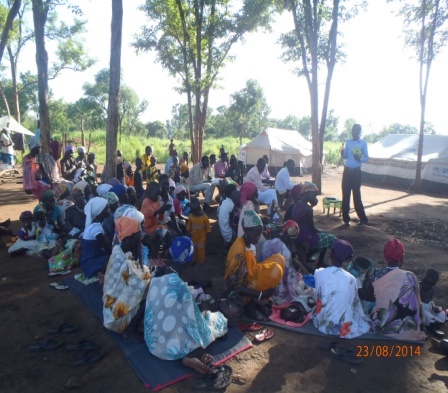 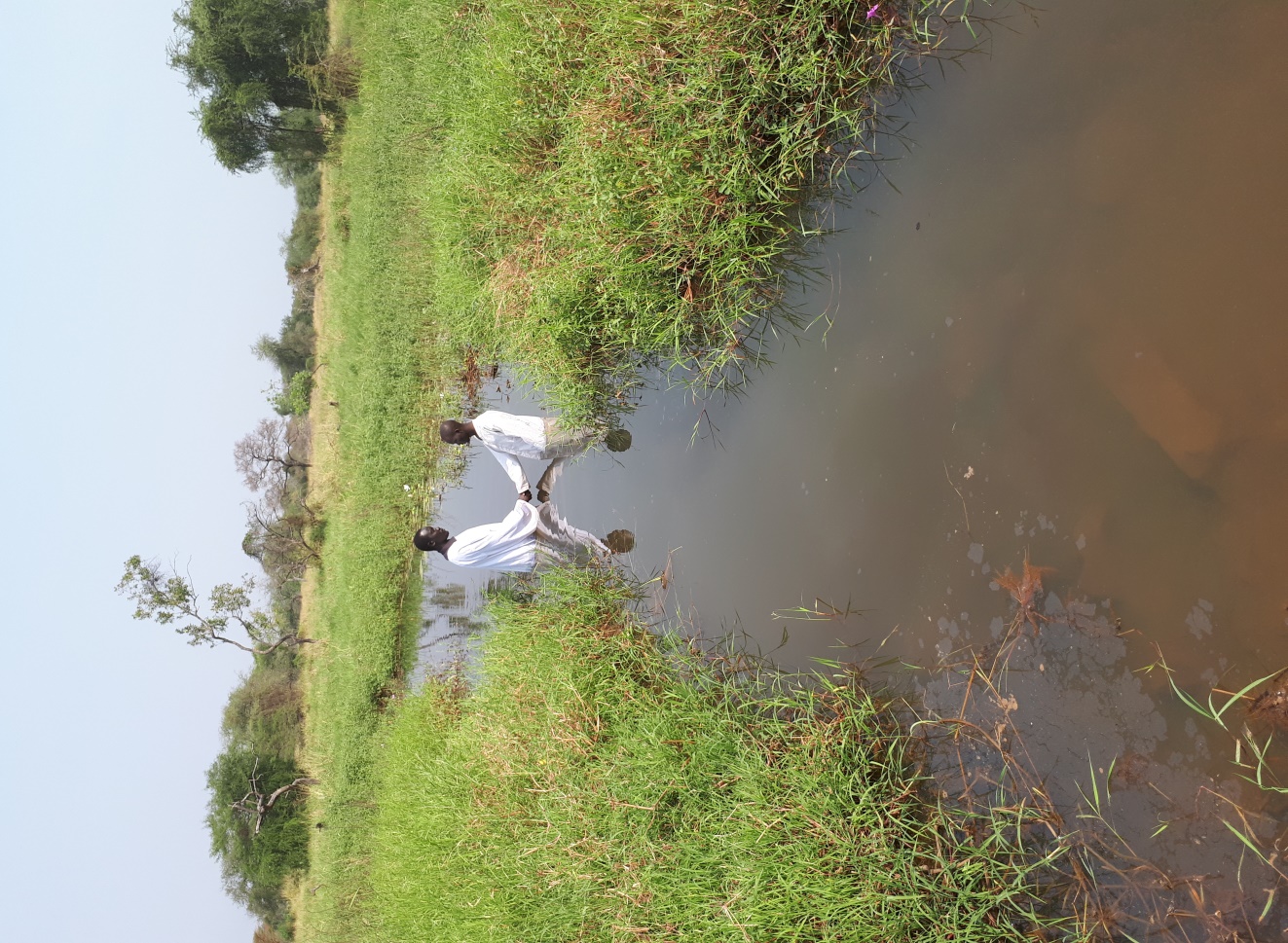 I would also like to share a few encouraging emails with you: Hi Brother Tyrone 
Today five people were baptized from new established church of Christ by the name Koatngual church of Christ it is located between Dorong and Lare town it is good news God increases their number last month 25 people were baptized, praise be to the God who makes increase.                                                                                                                                                       Say Hi to sister Alma and other brothers and sisters in Christ in woodland church of Christ. How is your tooth?
Yours
David Thoatmer.    Wed. Sept. 9thHi  brother Tyrone 
We have good news from Wanding and Kankan church of Christ two women were baptized into Christ ,according to John Chuol who went to take food to those who are in the Bush and Villages in South Sudan two women were baptized one from each church
Praise be to the Lord who make his church grow.
David Thoatmer     Oct. 25th Hi brother  Tyrone today we have baptized nine people from new established church that was established after two months. Praise be to the Lord for his increases.
David Thoatmer    Sun. Nov. 18th Hi
How are you and your family i hope you are doing well as we are.
Hey brother Tyrone today we baptized 6 people from two churches, Bazil church of Christ and Lare Church of Christ those who went to the mission is David Thoatmer and Simon Gik, that is good news from Lord, let give praise to Lord for his increases.
Yours.
David ThoatmerThe Lord continues to bless the work abundantly and we are looking forward to a great year in 2019 including:School of Preaching: First Semesters, 25 Students; Second Semester, 25 Students, total students 50English Speaking Vacation Bible School: 4 weeks – 3,600 studentsNative speaking Vacation Bible School: 5 weeks =1,000 studentsNote: All our Vacation Bible Schools in the past have been to Sudanese Refugees living in and around Gambella. This year we plan to continue these schools, but, train South Sudanese Refugee Women to be teachers and let them teach 200 children a week for 5 weeks in one of the refugee camp churches. If this is successful, we will add additional teachers, camps and children each year.Brother Colin Chandler and probably his father, Jim, both Elders in Portales, New Mexico, will accompany me to Gambella in February to determine the best opportunity to cultivate and raise approximately 50 acres of corn. If the Lord blesses the mission to accomplish this effort, we will be able to feed all the brethren in the bush in South Sudan and in villages from the refugee camps in Ethiopia to the South Sudan border. We will also have the opportunity to look at a tractor and implements to purchase for the work.Again, the Mission Board of Directors, Alma and I want to thank you for your prayers, love, encouragement and financial support of this great English speaking mission opportunity. Be assured you are as much a part of this opportunity as we are. Without your financial help we cannot go.If you would like to financially support this great evangelistic opportunity you may contribute as follows: ALL CONTRIBUTIONS ARE TAX DEDUCTIBLE!Check payable to Southern Sudan Mission, Inc.Check payable to Porter Church of Christ, ear-marked Southern Sudan Mission.(Checks should be mailed to Tyrone Mynhier, 532 Raleigh Drive, Conroe, TX 77302 for posting and delivery to Porter Church of Christ).You may use PayPal. To use PayPal go to the mission website and click on PayPalmissioninsouthernsudan.comIMPORTANT: Not Southern Sudan Mission, but missioninsouthernsudan.comTyrone Mynhier’s name will be on the mission homepage“And unto Him be glory in the church and in Christ Jesus” Ephesians 3:21Tyrone Mynhier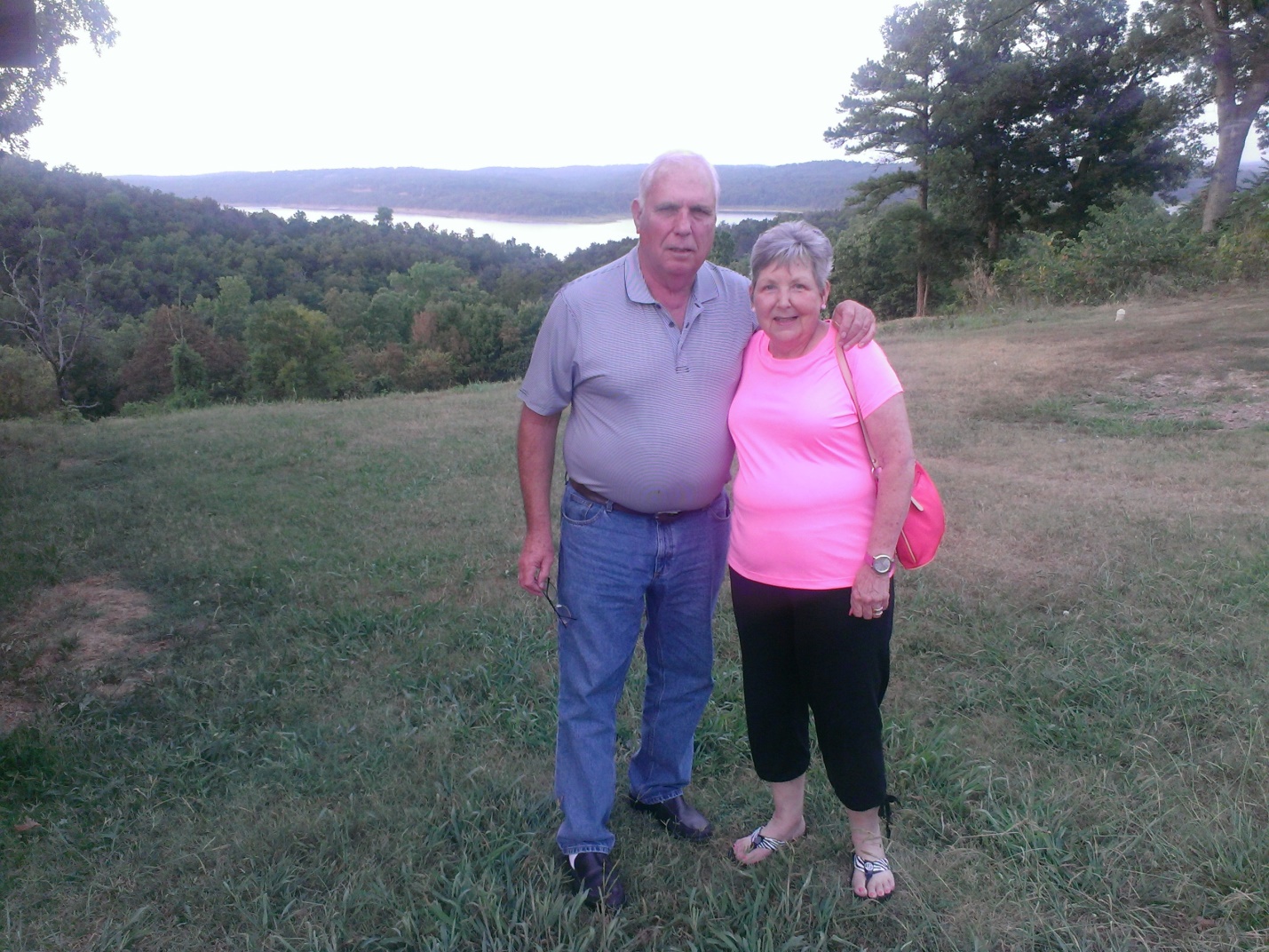 Alma and I want to wish everyone a great holiday season and new year!